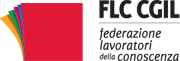 Approvazione DL 104, Pantaleo: prima inversione di tendenza ma non bastaL’approvazione del decreto 104 recante “misure in materia di istruzione, università e ricerca” è positivo perché tenta di invertire la tendenza degli ultimi anni al disinvestimento nei comparti della conoscenza in particolare nella scuola, ma è del tutto insufficiente in termini di risorse impegnate. Sono particolarmente apprezzabili gli interventi su:stabilizzazione degli insegnanti di sostegnoun nuovo piano pluriennale d’immissione in ruolo per i precari della scuolale nuove norme sul reclutamento dei dirigenti scolasticila parziale soluzione per modificare l’incivile norma sui docenti inidoneigli interventi sull’Alta Formazione Artistica, Musicale e Coreutica (Afam)i primi elementi d’implementazione di alternanza scuola-lavorola definizione con le Regioni dei criteri per il dimensionamento scolasticola proroga dei contratti a tempo determinato per gli INGV e la previsione di 200 assunzioni.Le tante iniziative di lotta promosse in questi anni dalla FLC e dalla CGIL sono state determinanti per raggiungere questi primi risultati. Riteniamo però inaccettabili le ulteriori incursioni legislative sulla contrattazione in tema di contrasto alla dispersione scolastica e i meccanismi premiali per la ricerca senza stanziamenti di risorse aggiuntive. Dopo i tagli epocali fatti prima dal Governo Berlusconi e poi da quello Monti, ci attendevamo qualcosa di più. Ai comparti della conoscenza serve un piano pluriennale di investimenti su università, scuola e ricerca e Afam per:garantire il diritto allo studiodare stabilità agli organicisuperare la precarietàpotenziare l’offerta formativa nel Mezzogiornomigliorare e qualificare le infrastrutturepromuovere un piano di formazione dei docenti e di tutto il personale.Incomprensibile invece risulta la mancata estensione a tutti gli enti di ricerca della proroga dei contratti a termine come è stato fatto per l’INGV e un vero piano di stabilizzazione dei precari. Al contrario il disastroso decreto sulla pubblica amministrazione (D.L.101/2013) rischia di provocare centinaia di licenziamenti. Inoltre, i recenti provvedimenti del Miur sull’università a partire dai punti organico stanno provocando conseguenze negative sul reclutamento e sull’offerta formativa. Al fine l’impressione è quella di un provvedimento una tantum e non di un cambio strategico nel considerare la conoscenza un investimento per il futuro del Paese.Per queste ragioni la mobilitazione unitaria continuerà e si intensificherà nei prossimi giorni a cominciare dalla richiesta di soluzioni credibili per i precari della ricerca, per il rinnovo dei contratti nazionali e il pagamento degli scatti di anzianità.Cordialmente
FLC CGIL nazionaleNotizie scuolaLegge di stabilità: emendamenti della FLC per qualificare l’offerta formativa della scuolaRetribuzioni personale della scuola: emissione speciale di NoiPA per pagare gli arretrati ai supplentiTFA Speciali (PAS): nota congiunta Istruzione e UniversitàFormazione iniziale. Resi noti i contingenti 2013/2014 per i diplomi accademici di II livello di strumento musicaleRapporto MIUR e Autonomie Scolastiche: parte il terzo tavolo tecnicoCorsi di riconversione su sostegno: ancora chiarimentiScuole all'estero: è stalloPrecari e idoneità in lingua inglese: si apre uno spiraglioPermessi per il diritto allo studio (150 ore) e decreto sulla priorità nella frequenza dei PASSperimentazioni sui cicli scolastici: la FLC scrive al MinistroFormazione professionale: Sicilia, recupero coatto finanziamenti extra procedura che sbaglia bersaglioRiparte la mobilitazione dei lavoratori della formazione professionale in SiciliaPermessi retribuiti: il giudice del lavoro dà ragione alla FLC di AgrigentoAlla Direzione di Didattica Don Milani di Terni plebiscito per la CGILL'alfabetizzazione deve essere per tutti, anche a BolognaTutte le notizie canale scuolaAltre notizie di interesse25 novembre: mobilitazione nazionale CGIL contro violenza sulle donneIl sindacato presenta una guida per il risparmio energetico abitativoAdesione al Fondo pensione Espero e Sirio: implementazione delle funzioni per il servizio di Self ServiceConoscenda è più di un'agendaServizi assicurativi per iscritti e RSU FLC CGILVuoi ricevere gratuitamente i prossimi numeri del Giornale della effelleci? Clicca qui